A3 – Les circuits électriques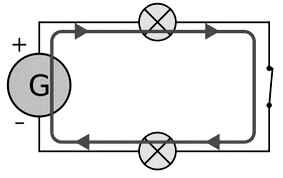 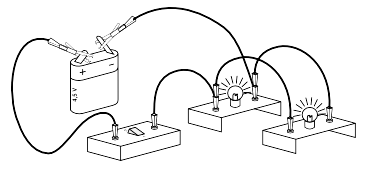 A3 – Les circuits électriquesA3 – Les circuits électriquesA3 – Les circuits électriques